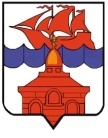 РОССИЙСКАЯ ФЕДЕРАЦИЯКРАСНОЯРСКИЙ КРАЙТАЙМЫРСКИЙ ДОЛГАНО-НЕНЕЦКИЙ МУНИЦИПАЛЬНЫЙ РАЙОНАДМИНИСТРАЦИЯ СЕЛЬСКОГО ПОСЕЛЕНИЯ ХАТАНГАПОСТАНОВЛЕНИЕ 30.09.2014 г. 										       №  124 -  ПОб утверждении Примерного положения об оплате труда работников муниципальных казенных учреждений дополнительного образования В соответствии со статьями 135, 144 Трудового кодекса Российской Федерации,  Федерального закона от 06.10.2003 № 131-ФЗ «Об общих принципах организации местного самоуправления в Российской Федерации», Законом Красноярского края  от 29.10.2009 № 9-3864 «О новых системах оплаты труда работников краевых государственных бюджетных учреждений», Постановлением Правительства Красноярского края от 01.12.2009 № 621-п «Об утверждении примерного положения об оплате труда работников краевых государственных бюджетных и казенных учреждений, подведомственных министерству культуры Красноярского края», Решением Хатангского сельского  Совета депутатов от 26.09.2014 № 153-РС «Об утверждении Положения о системах оплаты труда работников  муниципальных учреждений сельского поселения Хатанга», руководствуясь статьей 53  Устава сельского поселения Хатанга,ПОСТАНОВЛЯЮ:Утвердить Примерное положение об оплате труда работников муниципальных казенных учреждений дополнительного образования, согласно приложению.Признать утратившим силу Постановление администрации сельского поселения Хатанга от 12.07.2013 № 098-П «Об утверждении Примерного положения об оплате труда работников муниципальных казенных учреждений дополнительного образования детей сельского поселения Хатанга».Постановление вступает в силу с 01 октября 2014 года, подлежит обязательному официальному опубликованию и размещению на сайте органов местного самоуправления сельского поселения Хатанга.Контроль за исполнением настоящего Постановления возложить на Попову О.В., заместителя Руководителя администрации сельского поселения Хатанга.И.о. Руководителя администрации сельского поселения Хатанга                                                                                 Е.А. БондаревПриложение к Постановлению администрациисельского поселения Хатангаот  30.09.2014  № 124 - ППРИМЕРНОЕ ПОЛОЖЕНИЕОБ ОПЛАТЕ ТРУДА РАБОТНИКОВ МУНИЦИПАЛЬНЫХ КАЗЕННЫХУЧРЕЖДЕНИЙ ДОПОЛНИТЕЛЬНОГО ОБРАЗОВАНИЯI. ОБЩИЕ ПОЛОЖЕНИЯ1.1. Примерное положение об оплате труда работников муниципальных казенных учреждений дополнительного образования (далее - Положение) регулирует порядок, условия оплаты труда работников муниципальных казенных учреждений дополнительного образования сельского поселения Хатанга (далее - учреждения).1.2. Заработная плата в соответствии с системой оплаты труда устанавливается работнику на основании трудового договора (дополнительного соглашения к трудовому договору) при наличии действующих коллективных договоров, локальных нормативных актов, устанавливающих систему оплаты труда.Система оплаты труда работников учреждений устанавливается в учреждениях коллективными договорами, соглашениями, локальными нормативными актами в соответствии с федеральными законами и иными нормативными правовыми актами Российской Федерации, законами и иными нормативными правовыми актами Красноярского края, нормативными правовыми актами сельского поселения Хатанга и Решением Хатангского сельского Совета депутатов от 26.09.2014 № 153-РС «Об утверждении Положения о системах оплаты труда работников муниципальных учреждений сельского поселения Хатанга», а также настоящим Положением.1.3. Учреждение разрабатывает локальный нормативный акт, устанавливающий систему оплаты труда работников учреждения, соответствующую нормативным правовым актам Красноярского края, сельского поселения Хатанга и настоящему Положению, регламентирующим систему оплаты труда.1.4. Примерное положение включает в себя:минимальные размеры окладов (должностных окладов), ставок заработной платы, определяемые по квалификационным уровням профессиональных квалификационных групп и отдельным должностям, не включенным в профессиональные квалификационные группы;виды, размеры и условия осуществления выплат компенсационного характера;выплаты стимулирующего характера;условия оплаты труда руководителей учреждений и их заместителей;единовременную материальную помощь.II.МИНИМАЛЬНЫЕ РАЗМЕРЫ ОКЛАДОВ (ДОЛЖНОСТНЫХ ОКЛАДОВ), СТАВОК ЗАРАБОТНОЙ ПЛАТЫ,ОПРЕДЕЛЯЕМЫЕ ПО КВАЛИФИКАЦИОННЫМ УРОВНЯМ ПРОФЕССИОНАЛЬНЫХ КВАЛИФИКАЦИОННЫХ ГРУПП И ОТДЕЛЬНЫМ ДОЛЖНОСТЯМ, НЕ ВКЛЮЧЕННЫМ В ПРОФЕССИОНАЛЬНЫЕ КВАЛИФИКАЦИОННЫЕ ГРУППЫ2.1. Размеры окладов (должностных окладов), ставок заработной платы конкретным работникам устанавливаются руководителем учреждения на основе требований к профессиональной подготовке и уровню квалификации, которые необходимы для осуществления соответствующей профессиональной деятельности,с учетом сложности и объема выполняемой работы в соответствии с размерами окладов (должностных окладов),ставок заработной платы, определенных в коллективных договорах, локальных нормативных актах.2.2. В коллективных договорах, локальных нормативных актах размеры окладов (должностных окладов), ставок заработной платы устанавливаются на уровне минимальных размеров окладов (должностных окладов), ставок заработной платы, определяемых по квалификационным уровням профессиональных квалификационных групп и отдельным должностям, не включенным в профессиональные квалификационные группы (далее-минимальные размеры окладов, ставок).	2.3. Минимальные размеры окладов (должностных окладов), ставок заработной платы по должностям работников устанавливаются на основе отнесения занимаемых ими должностей к профессиональным квалификационным группам (далее-ПКГ), утвержденным Приказом Министерства здравоохранения и социального развития Российской Федерации от 05.05.2008 №216н «Об утверждении профессиональных квалификационных групп должностей работников образования»:Должности,отнесенные к ПКГ «Должности педагогических работников»1 квалификационный уровень                                                 		3605 рублей;2 квалификационный уровень                                                 		3774 рубля;3 квалификационный уровень                                                 		4133рубля;4 квалификационный уровень                                                 		4523рубля.	2.4. Минимальные размеры окладов (должностных окладов), ставок заработной платы по должностям работников устанавливается на основе отнесения занимаемых ими должностей к профессиональным квалификационным группам (далее-ПКГ),утвержденным Приказом Минздравсоцразвития РФ от 29.05.2008 №247-н «Об утверждении профессиональных квалификационных групп должностей руководителей,специалистов и служащих»:должности,отнесенные к ПКГ «Общеотраслевые должности служащих второго уровня»1 квалификационный уровень                                                		2882 рубля;2 квалификационный уровень                                                		3167 рублей.2.5. Минимальные размеры окладов (должностных окладов), ставок заработной платы по должностям общеотраслевых профессий рабочих устанавливаются на основе отнесения занимаемых ими должностей к квалификационным уровням ПКГ, утвержденным Приказом Министерства здравоохранения и социального развития Российской Федерации от 29.05.2008 N 248н "Об утверждении профессиональных квалификационных групп общеотраслевых профессий рабочих":должности,  отнесенные к ПКГ "Общеотраслевые профессии рабочих первого уровня"1 квалификационный уровень                                                  		2231 рубль.2.6.Должности, не вошедшие в квалификационные уровни профессиональных квалификационных групп:слесарь-электромонтер							2597 рублей;администратор								3167 рублей.2.7. Оплата труда работников, занятых по совместительству, а также на условиях неполного рабочего времени, производится пропорционально отработанному времени.2.8. Определение размеров заработной платы по основной должности, а также по должности, занимаемой в порядке совместительства, производится раздельно по каждой из должностей.2.9. Минимальные размеры окладов (должностных окладов),ставок заработной платы работников учреждений увеличиваются  при условии наличия квалификационной категории.2.9.1. Педагогическим работникам учреждений в зависимости от профессиональной квалификации и компетентности в следующих размерах:При наличии высшей квалификационной категории-на 20%;При наличии первой  квалификационной категории- на 15%;При наличии второй квалификационной категории- на 10%;2.10. Выплаты компенсационного характера и стимулирующие выплаты устанавливаются от оклада (должностного оклада), ставки заработной платы без учета его увеличения, предусмотренного п.2.9. настоящего Положения.III. ВИДЫ, РАЗМЕРЫ И УСЛОВИЯ ОСУЩЕСТВЛЕНИЯ ВЫПЛАТКОМПЕНСАЦИОННОГО ХАРАКТЕРА3.1. Работникам учреждений устанавливаются следующие виды выплат компенсационного характера:выплаты работникам, занятым на тяжелых работах, работах с вредными и (или) опасными и иными особыми условиями труда;выплаты за работу в условиях, отклоняющихся от нормальных (при выполнении работ различной квалификации, совмещении профессий (должностей), сверхурочной работе, работе в ночное время и при выполнении работ в других условиях, отклоняющихся от нормальных);выплаты за работу в местностях с особыми климатическими условиями;выплаты за работу в сельской местности.3.2. Выплаты работникам учреждений, занятым на тяжелых работах, работах с вредными и (или) опасными и иными особыми условиями труда, устанавливаются руководителями учреждений с учетом мнения представительного органа работников в порядке, установленном статьей 372 Трудового кодекса Российской Федерации, в размере до 24 процентов от оклада (должностного оклада), ставки заработной платы.3.3. Выплаты за работу в условиях, отклоняющихся от нормальных (при выполнении работ различной квалификации, совмещении профессий (должностей), сверхурочной работе, работе в ночное время и при выполнении работ в других условиях, отклоняющихся от нормальных), предусматривают:а) доплату за совмещение профессий (должностей);б) доплату за расширение зон обслуживания;в) доплату за увеличение объема работы или исполнение обязанностей временно отсутствующего работника без освобождения от работы, определенной трудовым договором;г) доплату за работу в ночное время;д) доплату за работу в выходные и нерабочие праздничные дни;е) доплату за сверхурочную работу.3.3.1. Размер доплат, указанных в п.п. а), б), в) пункта 3.3, определяется по соглашению сторон трудового договора с учетом содержания и (или) объема дополнительной работы.3.3.2. Доплата за работу в ночное время производится работникам учреждений за каждый час работы в ночное время. Ночным считается время с 22 часов вечера до 6 часов утра.Размер доплаты составляет 50% части оклада (должностного оклада), ставки заработной платы за час работы работника в ночное время.3.3.3. Работникам учреждений, привлекавшимся к работе в выходные и нерабочие праздничные дни, устанавливается повышенная оплата в соответствии со статьей 153 Трудового кодекса Российской Федерации.3.3.4. Работникам учреждений, привлекавшимся к сверхурочной работе, устанавливается повышенная оплата в соответствии со статьей 152 Трудового кодекса Российской Федерации.3.4. Выплаты работникам учреждений, расположенных в сельской местности, устанавливаются в размере 25% от оклада(должностного оклада),ставки заработной платы.3.5. В случаях, определенных законодательством Российской Федерации, Красноярского края и нормативными правовыми актами сельского поселения Хатанга, к заработной плате работников учреждений устанавливается районный коэффициент и процентная надбавка к заработной плате за стаж работы в районах Крайнего Севера и приравненных к ним местностях или надбавка за работу в местностях с особыми климатическими условиями.IV. ВЫПЛАТЫ СТИМУЛИРУЮЩЕГО ХАРАКТЕРА4.1. Работникам учреждений по решению руководителя  в пределах бюджетных ассигнований на оплату труда работников учреждения могут устанавливаться выплаты стимулирующего характера:персональные выплаты;выплаты по итогам работы;выплаты за важность выполняемой работы, степень самостоятельности и ответственности при выполнении поставленных задач;выплаты за интенсивность и высокие результаты работы;выплаты за качество выполняемых работ.Выплаты стимулирующего характера максимальным размером не ограничивается и устанавливаются в пределах фонда оплаты труда.4.2. Персональные выплаты к окладу (должностному окладу), ставке заработной платы устанавливаются:4.2.1. За опыт работы в занимаемой должности <*>:     1) от 1 года до 5 лет - 5%           - при наличии ученой степени кандидата педагогических наук, культурологии, искусствоведения<**>  - 15%                                                                - при наличии ученой степени доктора педагогических наук, культурологии,      искусствоведения    <**> - 20%             - при наличии почетного звания начинающего со слова "Заслуженный", при условии соответствия почетного звания профилю учреждения <**> -15 %                       - при наличии почетного звания, начинающего со слова  "Народный" <**> -20%                          2) от 5 до 10 лет  - 15%     - при наличии ученой степени кандидата педагогических наук, культурологии, искусствоведения <**> - 25%    - при наличии ученой степени доктора педагогических наук, культурологии, искусствоведения    <**> - 30 %- при наличии почетного звания начинающего со слова "Заслуженный", при условии соответствия почетного звания профилю учреждения <**> - 25%- при наличии почетного звания, начинающего со слова "Народный"<**>                                        - 30%3) свыше 10 лет - 25%     - при наличии ученой степени кандидата педагогических наук, культурологии, искусствоведения    <**>  - 35%- при наличии ученой степени доктора педагогических наук, культурологии, искусствоведения    <**>  - 40%- при наличии почетного звания начинающего со слова    "Заслуженный", при условии соответствия почетного      звания профилю учреждения <**> -  35%     - при наличии почетного звания, начинающего со слова   "Народный" <**>- 40%<*> размеры выплат при наличии одновременно почетного звания и ученой степени суммируются. Для педагогических работников учитывается работа по профилю учреждения или профилю педагогической деятельности (преподаваемых дисциплин).<**> производится при условии соответствия почетного звания профилю учреждения или профилю педагогической деятельности (преподаваемых дисциплин).4.2.2. В целях повышения уровня оплаты труда молодым специалистам, впервые окончившим одно из учреждений высшего или среднего профессионального образования и заключившим в течение трех лет после окончания учебного заведения трудовые договоры с учреждениями либо продолжающим работу в учреждении в размере 50 % от оклада (должностного оклада), ставки заработной платы. Данная персональная выплата устанавливается сроком на пять лет с момента окончания учреждения высшего или среднего профессионального образования.4.2.3. В целях обеспечения заработной платы работника на уровне не ниже размера минимальной заработной платы, установленного в Красноярском крае для Таймырского Долгано-Ненецкого муниципального района (минимального размера оплаты труда). 4.2.4. В целях обеспечения региональной выплаты, установленной подпунктом 14.1 пункта 14 раздела IV Решения Хатангского сельского Совета депутатов "Об утверждении Положения о системах оплаты труда работников муниципальных учреждений сельского поселения Хатанга" от 26.09.2014 № 153-РС, (далее - региональная выплата).Наличие условий предоставления персональных выплат в целях обеспечения заработной платы работника на уровне не ниже размера минимальной заработной платы (минимального размера оплаты труда), персональных выплат в целях обеспечения региональной выплаты проверяется ежемесячно при начислении заработной платы. Дополнительные письменные основания предоставления указанных персональных выплат не требуются.4.2.5. За сложность, напряженность и особый режим работы работникам   учреждений устанавливаются выплаты до 400 % от оклада (должностного оклада), ставки заработной платы.4.3. Выплаты по итогам работы.4.3.1. Выплаты по итогам работы в виде премирования осуществляются по решению руководителя учреждения с учетом мнения Совета трудового коллектива (при его наличии).4.3.2. Выплаты по итогам работы за период (за квартал, год) выплачиваются с целью поощрения работников за общие результаты труда по итогам работы.При осуществлении выплат по итогам работы учитывается выполнение следующих критериев:достижение высоких результатов в работе за определенный период;успешное и добросовестное исполнение работником своих должностных обязанностей в соответствующем периоде;инициатива, творчество и применение в работе современных форм и методов организации труда;непосредственное участие работника в выполнении важных работ, мероприятий.4.3.3. Выплаты по итогам работы за квартал, год предельным размером не ограничиваются и устанавливаются в пределах фонда оплаты труда.4.4. Работникам учреждений по решению руководителя в пределах бюджетных ассигнований на оплату труда работников учреждения, направленных учреждениями на оплату труда работников, могут устанавливаться выплаты стимулирующего характера(по балльной системе оплаты труда):за важность выполняемой работы, степень самостоятельности и ответственности при выполнении поставленных задач;за качество выполняемых работ;выплаты за интенсивность и высокие результаты работы.Виды, условия, размер выплат стимулирующего характера, в том числе критерии оценки результативности и качества труда работников учреждения, устанавливаются согласно приложениям 1, 2, 3 к настоящему Положению.При осуществлении выплат, предусмотренных настоящим подпунктом, учреждениями могут применяться иные критерии оценки результативности и качества труда работников, не предусмотренных приложениями 1, 2, 3 к настоящему Положению.Общий абсолютный размер стимулирующих выплат: за важность выполняемой работы, степень самостоятельности и ответственности при выполнении поставленных задач; за интенсивность и высокие результаты работы; за качество выполняемых работ, осуществляемых конкретному работнику учреждения (далее - "балльные" выплаты), определяется по формуле:С = С1 балла  x  Бi ,где:С  –  размер выплаты, осуществляемой конкретному работнику учреждения в плановом периоде;С1 балла – стоимость 1 балла для определения размеров стимулирующих выплат на плановый период;Бi–  количество  баллов по результатам  оценки  труда i-го работника учреждения,  исчисленное  в  суммовом  выражении  по  показателям оценки за отчетный период.i = nС1 балла   = (Qстим.–Qстим. рук -Qотп) / SUM Б ,i=1где:Qстим. – фонд    оплаты   труда,  предназначенный  для  осуществления стимулирующих выплат работникам учреждения в плановом периоде;Qстим. рук– плановый    фонд   стимулирующих  выплат  руководителя, заместителя  руководителя  учреждения, утвержденный в бюджетной смете (плане финансово-хозяйственной деятельности) учреждения в расчете на период;n – количество работников учреждения, подлежащих оценке за отчетный период, за исключением руководителя учреждения, его заместителей.В состав расходов для  осуществления стимулирующих выплат работникам учреждения в плановом периоде включаются затраты в виде резервирования средств на предстоящую оплату отпусков работникам учреждения из сумм стимулирующих выплат. Учреждение обязано составить расчет (смету) ежеквартального резервирования средств исходя из сведений о предполагаемой сумме расходов на оплату отпусков, дней служебных командировок, подготовки, переподготовки, повышения  квалификации работников учреждения.   Qотп  – сумма средств, резервируемая для оплаты  отпусков,  дней служебных командировок, подготовки, переподготовки, повышения  квалификации работников учреждения на плановый период.Qотп = Qстим х k,где:k - доля суммы резервирования, i = ni = nk = SUMДотп/  SUMДраб  ,      i=1        i=1где:Дотп _– дни отпусков,  служебных командировок, подготовки, переподготовки, повышения  квалификации всех работников учреждения в плановом  году;Драб–рабочие дни  всех работников учреждения в плановом  году;n – количество работников учреждения, подлежащих оценке за отчетный период, за исключением руководителя учреждения, его заместителей.V. УСЛОВИЯ ОПЛАТЫ ТРУДА РУКОВОДИТЕЛЙ УЧРЕЖДЕНИЙИ ИХ ЗАМЕСТИТЕЛЕЙ 5.1. Заработная плата руководителей учреждений и их заместителей включает в себя должностной оклад, выплаты компенсационного и стимулирующего характера, определяемые в соответствии с настоящим Положением.5.2. Размер должностного оклада руководителя учреждения устанавливается Руководителем администрации сельского поселения Хатанга и определяется в кратном отношении к среднему размеру оклада (должностного оклада), ставке заработной платы работников основного персонала возглавляемого им учреждения с учетом отнесения учреждения к группе по оплате труда руководителей учреждений в соответствии с Решением Хатангского сельского Совета депутатов от 26.09.2014 № 153-РС «Об утверждении Положения о системах оплаты труда работников муниципальных учреждений сельского поселения Хатанга» (далее – Решением).5.3. Группа по оплате труда руководителей учреждений определяется ежегодно на основании объемных показателей за предшествующий год в соответствии с Решением.5.4. Средний размер оклада (должностного оклада), ставки заработной платы работников основного персонала определяется в соответствии с Решением.5.5. Перечень должностей, профессий работников учреждений, относимых к основному персоналу утверждается нормативно-правовым актом администрации сельского поселения Хатанга.5.6. Размеры должностных окладов заместителей руководителей учреждений устанавливаются руководителем учреждения на 10 % ниже размеров должностных окладов руководителей этих учреждений.Руководителям учреждений и их заместителям устанавливаются выплаты компенсационного характера в порядке, размерах и на условиях, предусмотренных разделом III настоящего Положения.5.7. Руководителям учреждений и заместителям руководителей в пределах фонда заработной платы могут устанавливаться следующие выплаты стимулирующего характера:персональные выплаты (с учетом сложности, напряженности и особого режима работы; опыта работы);выплаты по итогам работы за квартал, год;выплаты за важность выполняемой работы, степень самостоятельности и ответственности при выполнении поставленных задач;выплаты за качество выполняемых работ.5.7.1. Выплата за сложность, напряженность и особый режим работы.За сложность, напряженность и особый режим работы Руководителям и заместителям руководителей учреждений устанавливаются выплаты до 400 % от оклада (должностного оклада), ставки заработной платы.5.7.2. Выплата за опыт работы устанавливается при наличии ученой степени и работающим по соответствующему профилю (за исключением лиц, занимающих должности научных работников), почетного звания, ведомственного нагрудного знака (значка) в следующих размерах (в процентах от оклада (должностного оклада), ставки заработной платы) по одному из следующих критериев, имеющему большее значение:до 10% - при наличии ведомственного нагрудного знака (значка);до 25% - при наличии ученой степени кандидата наук (с даты принятия решения ВАК России о выдаче диплома) или почетного звания "заслуженный";до 35% - при наличии ученой степени доктора наук (с даты принятия решения ВАК России о выдаче диплома) или почетного звания "народный";за стаж работы (выслуга лет) – до 30 %, в соответствии с локальным нормативным актом учреждения.5.7.3.  Выплаты по итогам работы за квартал, год.Выплаты по итогам работы за период (за квартал, год) осуществляются с целью поощрения руководителей учреждений и их заместителей за общие результаты труда по итогам работы.При осуществлении выплат по итогам работы учитывается выполнение следующих критериев:успешное и добросовестное исполнение руководителями учреждений и их заместителями своих должностных обязанностей в соответствующем периоде;инициатива, творчество и применение в работе современных форм и методов организации труда;качество подготовки и проведения мероприятий, связанных с уставной деятельностью учреждения;качество подготовки и своевременность сдачи отчетности.Оценка выполнения показателей работы руководителя учреждения осуществляется начальником отдела культуры администрации сельского поселения Хатанга. Оценка выполнения показателей работы заместителей руководителя  учреждения и установление выплаты по итогам работы осуществляется руководителем учреждения с изданием распорядительного документа об установлении выплаты по итогам работы за соответствующий период (квартал, год).Выплаты по итогам работы за квартал, год предельным размером не ограничиваются и устанавливаются в пределах фонда оплаты труда.5.7.4. Выплаты за важность выполняемой работы, степень самостоятельности и ответственности при выполнении поставленных задач не могут превышать:160% от оклада (должностного оклада) ежемесячно - руководителям учреждений;100% от оклада (должностного оклада) ежемесячно - заместителям руководителей учреждений;5.7.5. Выплаты за качество выполняемых работ не могут превышать:110% от оклада (должностного оклада) ежемесячно - руководителям учреждений;80% от оклада (должностного оклада) ежемесячно - заместителям руководителей учреждений.5.7.6. Выплаты за важность выполняемой работы, степень самостоятельности и ответственности при выполнении поставленных задач, за качество выполняемых работ устанавливаются руководителям учреждений и их заместителям с учетом критериев оценки результативности и качества деятельности учреждений в размере согласно приложению 4 к настоящему Положению.5.7.7. Количество окладов (должностных окладов) руководителей учреждений, учитываемых для определения объема средств на выплаты стимулирующего характера руководителям учреждений, установлены Решением.5.7.8. Конкретные размеры выплат стимулирующего характера руководителю учреждения устанавливаются Руководителем администрации сельского поселения Хатанга по результатам оценки, произведенной начальником Отдела культуры администрации сельского поселения Хатанга.5.7.9.  Конкретные размеры стимулирующих выплат заместителю руководителя учреждения устанавливаются на основании распорядительного документа руководителя учреждения.5.7.10. Выплаты стимулирующего характера руководителям учреждений и их заместителям устанавливаются ежеквартально по результатам оценки результативности и качества деятельности учреждений в предыдущем квартале и выплачиваются ежемесячно.Неиспользованные средства на осуществление выплат стимулирующего характера руководителю учреждения могут быть направлены на выплаты стимулирующего характера работникам данного учреждения.5.8. Конкретные размеры компенсационных, стимулирующих и персональных выплат и единовременной материальной помощи руководителю учреждения устанавливаются на основании распорядительного документа Руководителя администрации сельского поселения Хатанга.5.9. Конкретные размеры компенсационных, стимулирующих и персональных выплат и единовременной материальной помощи заместителю руководителя учреждения устанавливаются на основании распорядительного документа руководителя учреждения.VI. ЕДИНОВРЕМЕННАЯ МАТЕРИАЛЬНАЯ ПОМОЩЬ6.1. Материальная помощь оказывается работникам, оказавшимся в трудной жизненной ситуации: при утрате имущества в результате пожара, кражи, стихийного бедствия; в случае смерти ближайших родственников, при заболевании; в связи с бракосочетанием, рождением ребенка и по другим уважительным причинам.6.2. Размер материальной помощи (за исключением выплат, предусмотренных пунктом 6.3) определяется в каждом отдельном случае индивидуально и не может превышать 6 минимальных размеров оплаты труда (МРОТ) в год.6.3. Размер материальной помощи на погребение в случае смерти ближайших родственников (супруг, супруга, родители, дети) составляет 5 000 рублей.В случае смерти работника его семье выплачивается материальная помощь на погребение:- при погребении без вывоза тела - в размере 10 000 рублей;- при необходимости вывоза тела - в размере 20 000 рублей.6.4. Решение о выплате материальной помощи работнику, оказавшемуся в трудной жизненной ситуации, принимается руководителем учреждения с участием представителей профсоюзного органа (при его наличии), на основании заявления работника.6.5. Материальная помощь выплачивается в пределах средств фонда оплаты труда, утвержденного на текущий финансовый год, к указанным выплатам районный коэффициент и процентная надбавка за стаж работы в районах Крайнего Севера и приравненных к ним местностях не применяются. Приложение № 1к Примерному положению об оплате труда работников муниципальных казенных учреждений дополнительного образованияКРИТЕРИИ ОЦЕНКИ РЕЗУЛЬТАТИВНОСТИ И КАЧЕСТВА ТРУДАДЛЯ ОПРЕДЕЛЕНИЯ РАЗМЕРОВ ВЫПЛАТ ЗА ВАЖНОСТЬ ВЫПОЛНЯЕМОЙРАБОТЫ, СТЕПЕНЬ САМОСТОЯТЕЛЬНОСТИ И ОТВЕТСТВЕННОСТИПРИ ВЫПОЛНЕНИИ ПОСТАВЛЕННЫХ ЗАДАЧ РАБОТНИКОВ МУНИЦИПАЛЬНЫХ  КАЗЕННЫХ УЧРЕЖДЕНИЙ ДОПОЛНИТЕЛЬНОГО ОБРАЗОВАНИЯ Примечание. Содержание действующих критериев для установления выплаты за важность выполняемой работы, степень самостоятельности и ответственности при выполнении поставленных задач может уточняться и дополняться с учетом специфики учреждения при разработке положения о стимулировании работников учреждения.Приложение № 2к Примерному положению об оплате труда работников муниципальных казенных учреждений дополнительного образованияКРИТЕРИИОЦЕНКИ РЕЗУЛЬТАТИВНОСТИ И КАЧЕСТВА ТРУДАДЛЯ ОПРЕДЕЛЕНИЯ РАЗМЕРОВ ВЫПЛАТ ЗА ИНТЕНСИВНОСТЬ И ВЫСОКИЕРЕЗУЛЬТАТЫ РАБОТЫ РАБОТНИКОВ МУНИЦИПАЛЬНЫХ  КАЗЕННЫХ  УЧРЕЖДЕНИЙ ДОПОЛНИТЕЛЬНОГО ОБРАЗОВАНИЯ Примечание. Содержание действующих критериев для установления выплаты за интенсивность и высокие результаты работы может уточняться и дополняться с учетом специфики учреждения при разработке положения о стимулировании работников учреждения.                                                                                             Приложение № 3	к Примерному положению об оплате труда работников муниципальных казенных учреждений дополнительного образованияКРИТЕРИИ ОЦЕНКИ РЕЗУЛЬТАТИВНОСТИ И КАЧЕСТВА ТРУДАДЛЯ ОПРЕДЕЛЕНИЯ РАЗМЕРОВ ВЫПЛАТ ЗА КАЧЕСТВО ВЫПОЛНЯЕМЫХРАБОТ РАБОТНИКОВ МУНИЦИПАЛЬНЫХ КАЗЕННЫХ УЧРЕЖДЕНИЙ ДОПОЛНИТЕЛЬНОГО ОБРАЗОВАНИЯ      Примечание. Содержание действующих критериев для установления выплаты за качество выполняемых работ может уточняться и дополняться с учетом специфики учреждения при разработке положения о стимулировании работников учреждения.                                                                                             Приложение № 4	к Примерному положению об оплате труда работников муниципальных казенных учреждений дополнительного образованияКРИТЕРИИ ОЦЕНКИ РЕЗУЛЬТАТИВНОСТИ И КАЧЕСТВА ДЕЯТЕЛЬНОСТИУЧРЕЖДЕНИЙ ДЛЯ УСТАНОВЛЕНИЯ РУКОВОДИТЕЛЯМ ТАКИХ УЧРЕЖДЕНИЙ, ИХ ЗАМЕСТИТЕЛЯМ ВЫПЛАТ ЗА ВАЖНОСТЬ ВЫПОЛНЯЕМОЙ РАБОТЫ, СТЕПЕНЬ САМОСТОЯТЕЛЬНОСТИ И ОТВЕТСТВЕННОСТИ ПРИ ВЫПОЛНЕНИИ ПОСТАВЛЕННЫХ ЗАДАЧ, ЗА КАЧЕСТВО ВЫПОЛНЯЕМЫХ РАБОТ Наименование критерия оценки результативности и качества труда работниковУсловияУсловияУсловияБаллыНаименование критерия оценки результативности и качества труда работниковнаименованиенаименованиеиндикаторБаллыПедагогические работникиПедагогические работникиПедагогические работникиПедагогические работникиПедагогические работникиВедение          профессиональной документации   (тематическое планирование,    рабочие         программы)Полнота и соответствие нормативным регламентирующим документамПолнота и соответствие нормативным регламентирующим документам100%  20Обеспечение      
методического    
уровня           
организации      
образовательного 
процесса         Руководство       объединениями     
педагогов         (творческими       группами,         методическими     объединениями)    Руководство       объединениями     
педагогов         (творческими       группами,         методическими     объединениями)    Обеспечение     
работы в        
соответствии с  
планом            20   Обеспечение      
методического    
уровня           
организации      
образовательного 
процесса         Участие  в работе курсов, семинаров, совещаний, конференций, в работе     
комиссий,       
наставническая    
работа            Участие  в работе курсов, семинаров, совещаний, конференций, в работе     
комиссий,       
наставническая    
работа            Постоянное      
участие в       
комиссиях,      
подготовка      
отчетной        
документации      10   Сохранность контингента обучающихся	наполняемость групп не ниже 90%наполняемость групп не ниже 90%проверка наполняемости групп20Прочие работникиПрочие работникиПрочие работникиПрочие работникиПрочие работникиОтсутствие обоснованных        
зафиксированных замечаний к деятельности сотрудникаОтсутствие обоснованных        
зафиксированных замечаний к деятельности сотрудникаоценивается по факту отсутствия зафиксированных замечаний и жалоб10Соблюдение требований техники безопасности, пожарной безопасности и      
охраны трудаСоблюдение требований техники безопасности, пожарной безопасности и      
охраны трудаоценивается по     
отсутствию зафиксированных    
нарушений15Критерии оценки результативности и качества труда работниковУсловияУсловияУсловияБаллыКритерии оценки результативности и качества труда работниковнаименованиенаименованиеиндикаторБаллыПедагогические работникиПедагогические работникиПедагогические работникиПедагогические работникиПедагогические работникиДостижения воспитанниковУчастие обучающихся  в конкурсах, фестивалях, выставках различного уровняУчастие обучающихся  в конкурсах, фестивалях, выставках различного уровняКоличество участников в % от общего числа обучающихся20-40Достижения воспитанниковУчастие обучающихся  в конкурсах, фестивалях, выставках различного уровняУчастие обучающихся  в конкурсах, фестивалях, выставках различного уровняОфициально зарегистрированные достижения (в зависимости от значимости мероприятия)до 50Стабильность и 
рост  качества         
обученияОбучение на «4» и «5»Обучение на «4» и «5»Доля обучающихся на «4» и «5»до 20Прочие работникиПрочие работникиПрочие работникиПрочие работникиПрочие работникиСоблюдение  качества в части выполнения возложенных функциональных обязанностей Соблюдение  качества в части выполнения возложенных функциональных обязанностей отсутствие обоснованных зафиксированных замечаний15Выполнение дополнительных работВыполнение дополнительных работоценивается по выполнению дополнительной работы 15Критерии оценки результативности и качества труда работниковУсловияУсловияУсловияБаллыКритерии оценки результативности и качества труда работниковнаименованиенаименованиеиндикаторБаллыПедагогические работникиПедагогические работникиПедагогические работникиПедагогические работникиПедагогические работникиВысокий уровень  
педагогического  
мастерства при   
организации      
образовательного 
процесса         Участие в         конкурсах         
профессионального 
мастерства,     использование     
полученного опыта в своей           
повседневной деятельности    Участие в         конкурсах         
профессионального 
мастерства,     использование     
полученного опыта в своей           
повседневной деятельности    Внедрение новых технологий, форм, методов, приемов,        
демонстрация их при проведении  
мастер-классов, творческих    отчетов20Подготовка выпускников класса к поступлению в профильные образовательные учреждения среднего специального и высшего образования  в области культуры и искусстваПодготовка выпускников класса к поступлению в профильные образовательные учреждения среднего специального и высшего образования  в области культуры и искусстваПоступление 1 выпускника класса                                               10Прочие работникиПрочие работникиПрочие работникиПрочие работникиПрочие работникикачественное выполнение функций по обеспечению деятельности учреждения (по итогам предыдущего квартала)качественное выполнение функций по обеспечению деятельности учреждения (по итогам предыдущего квартала)соответствие обслуживаемого объекта нормативным требованиям20-40качественное выполнение функций по обеспечению деятельности учреждения (по итогам предыдущего квартала)качественное выполнение функций по обеспечению деятельности учреждения (по итогам предыдущего квартала)отсутствие замечаний работнику со стороны администрации учреждения20-40 Должности  Критерии оценки 
результативности
   и качества   
  деятельности  
   учреждений                 Условия                            Условия              Предельный
  размер  
 выплат к 
  окладу  
(должност-
   ному   
 окладу), 
  ставке  
заработной
  платы    Должности  Критерии оценки 
результативности
   и качества   
  деятельности  
   учреждений     наименование       индикатор    Предельный
  размер  
 выплат к 
  окладу  
(должност-
   ному   
 окладу), 
  ставке  
заработной
  платы   Директор Выплаты за важность выполняемой работы, степень                
самостоятельности и ответственности при выполнении поставленных
задач                                                          Выплаты за важность выполняемой работы, степень                
самостоятельности и ответственности при выполнении поставленных
задач                                                          Выплаты за важность выполняемой работы, степень                
самостоятельности и ответственности при выполнении поставленных
задач                                                          Выплаты за важность выполняемой работы, степень                
самостоятельности и ответственности при выполнении поставленных
задач                                                          Директор Создание условий
для             
осуществления   
образовательного
процесса        материально-     
техническая,     ресурсная        обеспеченность   
образовательного 
процесса         в соответствии с 
лицензией           30%    Директор Создание условий
для             
осуществления   
образовательного
процесса        обеспечение      
санитарно-       
гигиенических    
условий          
образовательного 
процесса;        
обеспечение      
санитарно-       
бытовых условий, 
выполнение       
требований       
пожарной и       
электро-         
безопасности,    
охраны труда     отсутствие       
предписаний      
надзорных органов
или устранение   
предписаний в    
установленные    
сроки               30%    Директор Создание условий
для             
осуществления   
образовательного
процесса        укомплектованность            
педагогическими  
кадрами, их      
качественный     
состав           положительная    
динамика         
аттестации       
педагогических   
кадров на        
квалификационную 
категорию           30%    Директор Создание условий
для             
осуществления   
образовательного
процесса        эффективность    
финансово-       
экономической    
деятельности     исполнение       
бюджетной сметы     30%    Директор Создание условий
для             
осуществления   
образовательного
процесса        эффективность    
финансово-       
экономической    
деятельности     своевременность и
качественное     
проведение       
текущих и        
капитальных      
ремонтов            20%    Директор Создание условий
для             
осуществления   
образовательного
процесса        эффективность    
финансово-       
экономической    
деятельности     обеспечение      
жизнедеятельности
учреждения в     
соответствии с   
нормами             20%    Директор эффективность    
финансово-       
экономической    
деятельности     обеспечение      
жизнедеятельности
учреждения в     
соответствии с   
нормами             20%    Директор Выплаты за качество выполняемых работ                                     Выплаты за качество выполняемых работ                                     Выплаты за качество выполняемых работ                                     Выплаты за качество выполняемых работ                                     Директор Обеспечение     
качества        
образования в   
учреждении      показатели       
качества по      
результатам      
аттестации       
учреждения,      
итоговой         
аттестации       
выпускников    
   15%    Директор Обеспечение     
качества        
образования в   
учреждении      участие в        
инновационной    
деятельности,    
ведение          
экспериментальной
работы           участие в        
конкурсах        
инновационных    
учреждений,      
участие педагогов
в                
профессиональных 
конкурсах            5%    Директор Обеспечение     
качества        
образования в   
учреждении      участие в        
инновационной    
деятельности,    
ведение          
экспериментальной
работы           победы в         
конкурсах        
инновационных    
учреждений,      
победы педагогов 
в                
профессиональных 
конкурсах           10%    Директор Обеспечение     
качества        
образования в   
учреждении      достижения       
обучающихся,     
воспитанников в  
конкурсах,       
смотрах        
наличие призеров 
и победителей       15%    Директор Сохранность     
контингента     
обучающихся,    
воспитанников   наполняемость    
классов в течение
года в           
соответствии с   
планом           
комплектования   движение учащихся
в пределах 1 - 2%
от общей         
численности         15%    Директор Эффективность   
управленческой  
деятельности    обеспечение      
государственно-  
общественного    
характера        
управления в     
учреждении       Наличие и        
функционирование 
в учреждении     
органа           
государственно-  
общественного    
управления          15%    Директор Эффективность   
управленческой  
деятельности    отсутствие       
обоснованных     
обращений граждан
по поводу        
конфликтных      
ситуаций         0                   10%    Директор Эффективность   
управленческой  
деятельности    отсутствие       
нарушений        
трудового        
законодательства0                    5%    Директор Управленческая  
культура        качество владения
управленческими  
функциями        
(аналитические   
документы,       
обоснованность и 
реализация       
программ,        
проектов, планов,
системность      
контроля,        
своевременность  
коррекции,       
согласованность  
руководства,     
четкость         
организации)     наличие программ,
проектов, планов 
и аналитических  
документов по их 
реализации          10%    Директор Управленческая  
культура        эффективность    
реализуемой      
кадровой политики
(оптимальность   
штатного         
расписания,      
стабильность     
кадрового        
состава)         наличие          
действующей      
системы          
непрерывного     
профессионального
развития         
педагогических   
кадров              10%    Заместители 
руководителяВыплаты за важность выполняемой работы, степень  самостоятельности и            ответственности при выполнении поставленных задач                                                       Выплаты за важность выполняемой работы, степень  самостоятельности и            ответственности при выполнении поставленных задач                                                       Выплаты за важность выполняемой работы, степень  самостоятельности и            ответственности при выполнении поставленных задач                                                       Выплаты за важность выполняемой работы, степень  самостоятельности и            ответственности при выполнении поставленных задач                                                       Заместители 
руководителяСоздание условий
для             
осуществления   
учебно-         
воспитательного 
процесса        материально-     
техническая,     
ресурсная        
обеспеченность   
учебно-          
воспитательного  
процесса         в соответствии с 
лицензией           20%    Заместители 
руководителяСоздание условий
для             
осуществления   
учебно-         
воспитательного 
процесса        наличие          
высококвалифи-   
цированных       
педагогических   
кадров           положительная    
динамика         
аттестации       
педагогических   
кадров на        
квалификационную 
категорию           20%    Заместители 
руководителяСоздание условий
для             
осуществления   
учебно-         
воспитательного 
процесса        обеспечение      
санитарно-       
гигиенических    
условий процесса 
обучения;        
обеспечение      
санитарно-бытовых
условий,         
выполнение       
требований       
пожарной и       
электро-         
безопасности,    
охраны труда     отсутствие       
предписаний      
надзорных органов
или устранение   
предписаний в    
установленные    
сроки               40%    Заместители 
руководителяСоздание условий
для             
осуществления   
учебно-         
воспитательного 
процесса        система          
непрерывного     
развития         
педагогических   
кадров           наличие и        
реализация       
программы        
развития         
педагогических   
кадров              20%    Заместители 
руководителяВыплаты за качество выполняемых работ                          Выплаты за качество выполняемых работ                          Выплаты за качество выполняемых работ                          Выплаты за качество выполняемых работ                          Заместители 
руководителяОбеспечение     
качества        
образования в   
учреждении      показатели       
качества по      
результатам      
аттестации          20%    Заместители 
руководителяОбеспечение     
качества        
образования в   
учреждении      участие в        
инновационной    
деятельности,    
ведение          
экспериментальной
работы           участие в        
конкурсах        
инновационных    
учреждений,      
участие педагогов
в                
профессиональных 
конкурсах           10%    Заместители 
руководителяОбеспечение     
качества        
образования в   
учреждении      участие в        
инновационной    
деятельности,    
ведение          
экспериментальной
работы           победы в         
конкурсах        
инновационных    
учреждений,      
победы педагогов 
в                
профессиональных 
конкурсах           20%    Заместители 
руководителяОбеспечение     
качества        
образования в   
учреждении      достижения       
обучающихся    
конкурсах,       
смотрах        
наличие призеров 
и победителей       20%    Заместители 
руководителяСохранность     
контингента     
обучающихся,    
воспитанников   наполняемость    
классов в течение
года в           
соответствии с   
планом           
комплектования   движение учащихся
в пределах 1 - 2%
от общей         
численности        10%    